Кабель Industrial Ethernet FastConnect, 5e Категория, 2 x 2, 10/100 MbpsКабель Industrial Ethernet FastConnect, 5e Категория, 2 x 2, 10/100 MbpsКабель Industrial Ethernet FastConnect, 5e Категория, 2 x 2, 10/100 MbpsКабель Industrial Ethernet FastConnect, 5e Категория, 2 x 2, 10/100 MbpsКабель Industrial Ethernet FastConnect, 5e Категория, 2 x 2, 10/100 Mbps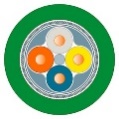 IE FC TP стандартный кабель GP (тип A)Стандартный кабель 2х2, для постоянного подключения, жесткие медные жилы для быстрой сборки, продается по метрам, макс. заказ 2000 м, мин. заказ 20 мСтандартный кабель 2х2, для постоянного подключения, жесткие медные жилы для быстрой сборки, продается по метрам, макс. заказ 2000 м, мин. заказ 20 м6XV1840-2AH10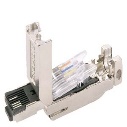 IE FC RJ45 разъем 180RJ45 разъем, для подключения, IE FC TP кабелей 2 x 2, для быстрой установки FastConnect, наклон разъема 180°10шт.6GK1901-1BB10-2AB0IE FC RJ45 разъем 180RJ45 разъем, для подключения, IE FC TP кабелей 2 x 2, для быстрой установки FastConnect, наклон разъема 180°50шт.6GK1901-1BB10-2AE0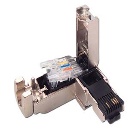 IE FC RJ45 разъем 90RJ45 разъем, для подключения, IE FC TP кабелей 2 x 2, для быстрой установки FastConnect, наклон разъема 90°10шт.6GK1901-1BB20-2AB0IE FC RJ45 разъем 90RJ45 разъем, для подключения, IE FC TP кабелей 2 x 2, для быстрой установки FastConnect, наклон разъема 90°50шт.6GK1901-1BB20-2AE0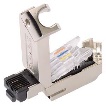 IE FC RJ45 разъем 90RJ45 разъем, для подключения, IE FC TP кабелей 2 x 2, для быстрой установки FastConnect, наклон разъема 145°10шт.6GK1901-1BB30-0AB0IE FC RJ45 разъем 90RJ45 разъем, для подключения, IE FC TP кабелей 2 x 2, для быстрой установки FastConnect, наклон разъема 145°50шт.6GK1901-1BB30-0AE0Кабель Industrial Ethernet FastConnect, 6/6a Категория, 4 x 2, 1/10 GbpsКабель Industrial Ethernet FastConnect, 6/6a Категория, 4 x 2, 1/10 GbpsКабель Industrial Ethernet FastConnect, 6/6a Категория, 4 x 2, 1/10 GbpsКабель Industrial Ethernet FastConnect, 6/6a Категория, 4 x 2, 1/10 GbpsКабель Industrial Ethernet FastConnect, 6/6a Категория, 4 x 2, 1/10 Gbps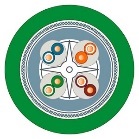 IE FC TP стандартный кабель GPСтандартный кабель 4х2, Cat6, AWG22, жесткие медные жилы для быстрой сборки, продается по метрам, макс. заказ 1 000 м, мин. заказ 20 мСтандартный кабель 4х2, Cat6, AWG22, жесткие медные жилы для быстрой сборки, продается по метрам, макс. заказ 1 000 м, мин. заказ 20 м6XV1870-2EIE FC TP стандартный кабель GP (тип C)Стандартный кабель 4х2, Cat6A, AWG24, жесткие медные жилы для быстрой сборки, продается по метрам, макс. заказ 1 000 м, мин. заказ 20 мСтандартный кабель 4х2, Cat6A, AWG24, жесткие медные жилы для быстрой сборки, продается по метрам, макс. заказ 1 000 м, мин. заказ 20 м6XV1878-2A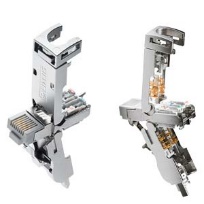 IE FC RJ45 разъем 180RJ45 разъем, для подключения, IE FC TP кабелей 2 x 2, для быстрой установки FastConnect, наклон разъема 180° (10 шт.)10шт.6GK1901-1BB12-2AB0IE FC RJ45 разъем 180RJ45 разъем, для подключения, IE FC TP кабелей 2 x 2, для быстрой установки FastConnect, наклон разъема 180° (50 шт.)50шт.6GK1901-1BB12-2AE0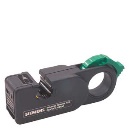 IE FC обжимной инструментГотовый инструмент для быстрой зачистки Industrial Ethernet FC кабелейГотовый инструмент для быстрой зачистки Industrial Ethernet FC кабелей6GK1901-1GA00Волоконно-оптический кабельВолоконно-оптический кабельВолоконно-оптический кабельВолоконно-оптический кабельВолоконно-оптический кабель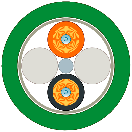 FC FO стандартный кабель GP 62.5/200/230(OM1Стекловолоконный оптический кабель, для быстрой сборки FastConnect в полевых условиях, для постоянного подключения и прокладки в кабельных каналах и трубах, UL сертификация, продается по метрам, макс. заказ 1 000 м, мин. заказ 20 мСтекловолоконный оптический кабель, для быстрой сборки FastConnect в полевых условиях, для постоянного подключения и прокладки в кабельных каналах и трубах, UL сертификация, продается по метрам, макс. заказ 1 000 м, мин. заказ 20 м6XV1847-2AFC FO подвижный кабель 62.5/200/230(OM1)Гибкий стекловолоконный оптический кабель, для быстрой сборки FastConnect в полевых условиях, для высокой механической нагрузки, для использования в подвижных кабельных системах внутри и снаружи помещения, продается по метрам, макс. заказ 1 000 м, мин. заказ 20 мГибкий стекловолоконный оптический кабель, для быстрой сборки FastConnect в полевых условиях, для высокой механической нагрузки, для использования в подвижных кабельных системах внутри и снаружи помещения, продается по метрам, макс. заказ 1 000 м, мин. заказ 20 м6XV1847-2C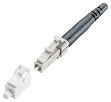 FC FO LC разъемFC FO LC разъем, для установки на FC оптические кабели (62.5/200/230), для сборки в полевых условиях (в комплекте двойн. разъемы + чистящий материал)10 шт.6GK1900-1RB00-2AB0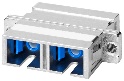 FC SC соединительСоединительный разъем для сборки в быстрой условиях5  шт.6GK1900-1LP00-0AB0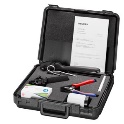 FC FO монтажный комплект (LC)Монтажный комплект для установки LC разъемов на FC оптические кабели в полевых условиях1 шт.6GK1900-0RL00-0AA0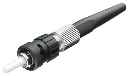 FC ST/BFOC разъемST/BFOC разъем, для установки на FC оптические кабели, для сборки в полевых условиях (в комплекте разъемы + чистящий материал)20 шт.6GK1900-1GB00-0AC0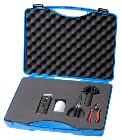 FC FO монтажный комплект (ST/BFOC)Монтажный комплект для установки ST/BFOC разъемов на FC оптические кабели в полевых условиях, состоит из инструмента для зачистки кабеля, кевларовых ножниц, скалывателя оптического волокна и микроскопа1 шт.6GK1900-1GL00-0AA0